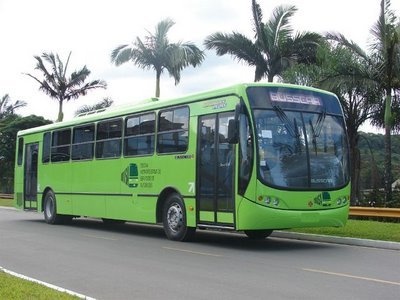 Resultados logrados en términos económicos entre el periodo Enero-Junio 2017 de los Servicios de Transporte Terrestre en las Ciudades Santo Domingo y SantiagoQuince Millones Quinientos Setenta y Ocho Mil Setecientos Veintitrés pasajeros (15,578,723), transportados en los Trece (13) corredores de las ciudades de Santo Domingo y Santiago, mas servicios especiales a universitarios y empleados de Zonas Francas a un costo subsidiado de Diez RD$10.00 y Quince RD$15.00 por pasajero., incluyendo este número un 30% de obras sociales entre los cuales están, la policía Nacional, Fuerzas Armadas, Discapacitados, estudiantes y instituciones sin fines de lucro, Instituciones Gubernamentales, Etc.Con un costo de mercado de Cincuenta y Siete RD$57.00 por trayecto, ahorrando así a la población dominicana unos Setecientos Nueve Millones Noventa y Seis Mil Cuatrocientos Veinte pesos con 30/100 (RD$709,096,420.30); lo que impacta de manera significativa la canasta familiar a la clase mas desposeída, posicionando a la institución como la prestadora de servicios de transporte más factible para la población.Comparativo de costos pagados por pasajeros en OMSA y otros transportes similares.Grafico No. 1Análisis comparativo del costo de mercado del servicio versus lo recaudado por la institución en el periodo Enero - Junio 2017 y el monto ahorrado a la población de las Ciudades Santo Domingo y SantiagoCuadro No.1Nota: DESDE EL PERIODO 2013 HASTA JUNIO 2017 LA POBLACION SE HA AHORRADO UNOS 5,927,865,012.70 AL PREFERIR LOS SERVICIOS DE LA OMSA COMO MEDIO DE TRANSPORTE.ProductoTotal Pasajeros Transportados 2016Total Pasajeros Transportados 201630% obras Sociales / Pasajeros TransportadosTotal P/TransportadosTotal pasajeros /x /57.00 costo de mercadototal recaudado valorado en RD$ 12.50 promediocosto mercado menos recaudado (total Ahorrado por la población al transportarse en OMSA)SERVICIOS DE TRANSPORTE CORREDOR 27 DE FEBRERO, STO. DGO.4,158,2681,247,4801,247,4805,405,748308,127,658.8062,041,045.00246,086,613.80SERVICIOS DE TRANSPORTE CORREDOR JOHN F. KENNEDY, STO. DGO.2,426,657727,997727,9973,154,654179,815,283.7036,399,630.00143,415,653.70SERVICIOS DE TRANSPORTE  CORREDOR ALCARRIZOS - LUPERON, STO. DGO.686,433205,930205,930892,36350,864,685.3010,293,995.0040,570,690.30SERVICIOS DE TRANSPORTE  CORREDOR LA BARQUITA, STO. DGO.155,13346,54046,540201,67311,495,355.302,287,225.009,208,130.30SERVICIOS DE TRANSPORTE  CORREDOR JUAN BOSCH, STO. DGO.469,400140,820140,820610,22034,782,540.007,039,830.0027,742,710.00SERVICIOS DE TRANSPORTE CORREDOR INDEPENDENCIA, STO. DGO.1,297,255389,177389,1771,686,43296,126,595.5019,460,250.0076,666,345.50SERVICIOS DE TRANSPORTE CORREDOR NUÑEZ DE CACERES, STO. DGO.1,239,706371,912371,9121,611,61891,862,214.6018,593,275.0073,268,939.60SERVICIOS DE TRANSPORTE CORREDOR NACO, STO. DGO.153,55946,06846,068199,62711,378,721.902,301,190.009,077,531.90SERVICIOS DE TRANSPORTE CORREDOR CHARLES DE GAULLE, STO. DGO.421,764126,529126,529548,29331,252,712.406,321,920.0024,930,792.40SERVICIOS DE TRANSPORTE CORREDOR CANABACOA, SANTIAGO333,22899,96899,968433,19624,692,194.804,782,070.0019,910,124.80SERVICIOS DE TRANSPORTE CORREDOR CIRCUNVALACION-SADHALA, SANTIAGO296,15288,84688,846384,99821,944,863.204,255,200.0017,689,663.20SERVICIOS DE TRANSPORTE CORREDOR GURABO, SANTIAGO226,90268,07168,071294,97316,813,438.203,309,320.0013,504,118.20SERVICIOS DE TRANSPORTE CORREDOR CENTRAL, SANTIAGO40,12812,03812,03852,1662,973,484.80595,395.002,378,089.80SERVICIOS DE TRANSPORTE UNIVERSITARIOS SANTIAGO7,7412,3222,32210,063573,608.10140,705.00432,903.10SERVICIOS DE TRANSPORTE UNIVERSITARIO SANTO DOMINGO15,4254,6284,62820,0531,142,992.50231,405.00911,587.50SERVICIOS DE TRANSPORTE ZONAS FRANCAS SANTO DOMINGO55,88216,76516,76572,6474,140,856.20838,330.003,302,526.20TOTALES11,983,6333,595,0903,595,09015,578,723887,987,205.30178,890,785.00709,096,420.30